STRENSALL WITH TOWTHORPE PARISH COUNCIL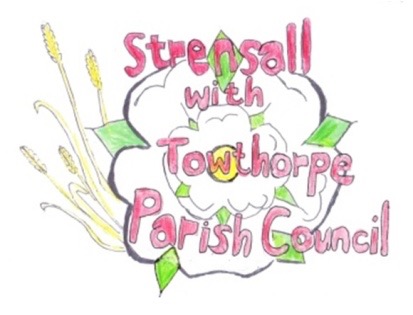 The Village Hall, Northfields, Strensall,  YO325XWe-mail: strensalltowthorpePC@outlook.com              phone: 01904 491569MINUTES OF A PLANNING COMMITTEE MEETING      HELD ON TUESDAY 28th NOVEMBER 2023 AT 6.30PMCouncillors Present:	Andrew Bolton			Christopher Chambers Tony Fisher	  		Lawrence Mattison	In Attendance:			Fiona Hill - Parish ClerkPublic Present:			0a) To receive apologies for absence given in advance of the meeting: None			b) To consider the approval of reasons given for absence: N/A			            To receive any declarations of interest under the Parish Council Code of Conduct or Members register of interests: NoneTo approve the minutes of the Planning Committee meeting of 14th Novemberber 2023:	Resolved / Approved (Unanimous)To discuss any ongoing issues and information received: NoneTo consider and respond to consultations from City of York Council to the planning  a	applications as follows:23/02069/FUL – Single storey side and rear extensions following demolition of rear projection and attached garage @ 27 York RoadResolved / No Objection (Unanimous)23/02141/FUL – Part single part two storey rear extension and dormer to rear following demolition of existing conservatory @ 8 Oak tree WayResolved / No Objection, to the overall scheme, but believe the rear dormer should be set down further from the apex of the roof, in line with supplementary design guidance (Unanimous)To note planning decisions received: NoneTo confirm date of the next meeting on Tuesday 12th December 2023 @ 6.30 p.m.            Resolved / Approved (Unanimous)